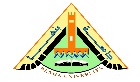 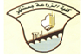  جامعة بنها	                  امتحان الفصل الدراسى الأول2014/2015كلية الزراعة                                  أسئلة مادة: الإنزيمات الميكروبيةقسم النبات الزراعى                       الفرقة: الثالثة   (برنامج التكنولوجيا الحيوية)فرع الميكروبيولوجيا الزراعية		  كود المقرر : ن ب ت 431  		          الزمن: ساعتانــــــــــــــــــــــــــــــــــــــــــــــــــــــــــــــــــــــــــــــــــــــــــــــــــــــــــــــــــــــــــــــــــــــــــــــــــــــــــــــــــــــــــــــــــــــــــــــــــــــــــــــــــــــــــــــــــــــــــــــأجب عن الأسئلة الآتيةــــــــــــــــــــــــــــــــــــــــــــــــــــــــــــــــــــــــــــــــــــــــــــــــــــــــــــــــــــــــــــــــــــــــــــــــــــــــــــــــــــــــــــــــــــــــــــــــــــــــــــــــــــــــــــــــــــــــــــــالسؤال الأول:     (20 درجة- خمسة درجات لكل نقطة)من خلال ما درست حلل العبارات التالية:   يؤثر وسط النمو على تكوين الانزيمات بواسطة البكتريا.يوجد ما يسمى بنظام الحث بالتتابع أو التناسق في تنظيم تخليق الانزيمات بواسطة الميكروبات.	هناك فرق بين التثبيط التنافسى وغير التنافسى.تفرز بعض أنواع البكتريا انزيم Nitrogenase. السؤال الثانى:   (20 درجة – خمسة لكل نقطة)اذكر المفهوم العلمى لاثنين فقط من المصطلحات التالية :Feedback inhibition                        -  Zymogens  - Induced fitتفرز الميكروبات بعض الانزيمات اذكر الدور الذى تقوم به اثنين فقط من الانزيمات التالية :                      Catalase – β-amylase  -  Pectin methyl esteras   ج-  تركيز مادة التفاعل لها تأثير على نشاط الانزيم. وضح ذلك.د-  قارن بين الاسم التصنيفى والرقم التقسيمى فى تسمية الانزيمات.السؤال الثالث:  (20 درجة- 10 لكل نقطة)فسر اثنين فقط من النقاط التالية مايلى:حدوث ظاهرة الكبح الهدمى أثناء نمو ميكروب E. coli.		                     وجود Allosteric site في بعض الانزيمات الموجودة في الأنظمة الانزيمية.   تفرز بعض أنواع من البكتريا Restriction enzyme.		                      مع أمنياتى بالتوفيق ،                                                                                                أ.د/ حامد أبوعلى